Welcome to .Concessions are located in the cafeteria.Popcorn and candy may be brought into the gym.Bottled water and soda may be brought into the gym.Please keep caps on the bottles, and properly disposeof the bottles when finished.Please exhibit good sportsmanship throughout thetournament.  Remember, the gymnasium is anextension of the classroom.A trophy will be awarded to the champion of the tournament onlyAn All-Tournament Team will be selected after the championship match of the tournamentBathrooms are located in the cafeteriaTournament is hosted by Lincolnwood High School Athletic Department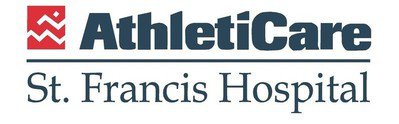 2023 LincolnwoodJunior Varsity           Volleyball           Tournament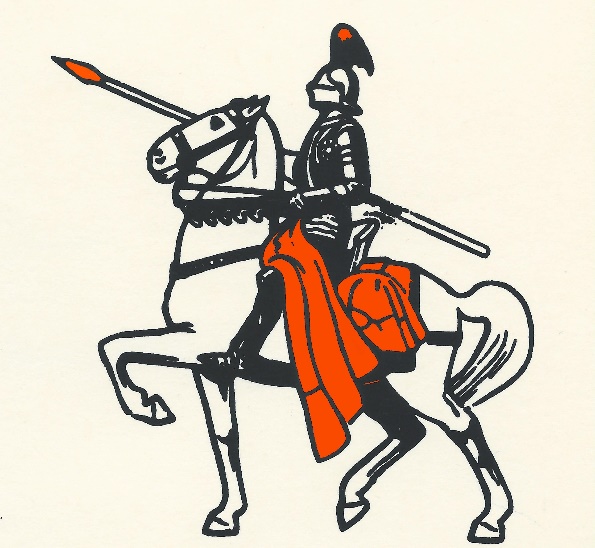 Lincolnwood High SchoolLincolnwood  	Riverton	PORTA	   CarlinvilleGreenville	     Beardstown   Hillsboro      Litchfield    Hosted by Lincolnwood Athletics  Saturday, October 21st, 2023            Lincolnwood Lancers     PORTA/A-C Central Lady Jays               Carlinville Cavaliers               Litchfield Lady Panthers            Greenville Lady Comets             Riverton Hawks            Beardstown Tigers            Hillsboro HiltoppersLincolnwood JV TournamentSaturday, October 21st , 2023                                                                 High School		                Grade SchoolHigh School Gym 								Grade School Gym*Warm-Ups will be 4-4 only. After all teams have played it will be 3-3 only. Serving must be done during your full court time. Home team will be listed first on schedule. We will have a scorebook keeper in the high school gym. In the grade school gym, the home team must supply a bookkeeper to sit at scores table and the visiting team should supply a libero tracker.Pool Play will be 2 games to 21 only. Cap of 25.Cross-over games will be best 2 out of 3 to 25. 3rd is first to 15. Championship game only all 3 games will be to 25. Must win by 2 with no cap.Pool places determined by most wins, then points allowed, then head to head. Games will run ahead whenever possible. Be ready to play!1MacKenzie HattenbachFr.2Elsa BurengaFr.4Macie DaughertyFr.5Khloe KlingerFr.7/17Alea WagahoftJr.8Sophia PainterFr.9Kylie JackFr.11Zarah GuzmanSoph.14Paityn ReaganSoph.13Yza ApaitanFr.16Audrey GermannSoph.18Kinley MorrisSoph.19Ava WaltonFr.20Tori ElvidgeFr.21Camryn PoggenpohlFr.25Taryn LoveSoph.2Abby TaftSoph.4Stella SmithFr.6Allison VogelSoph.6Kinsley DavisFr.7Lexi MillerSoph.8Tara TaftJr.8Alexia GloverFr.9Rylee ConnerSoph.10Reese CooksonSoph.10Liberty PowellFr.11Bella SmithSoph.12Bennett BergmanFr.13Jaycee GusemanFr.13Emma HarrisFr.14Summer HillFr.15Marley RobertsJr.16Carly BreedloveSoph.24Bailey DahmerSoph.33Shae Bell	Jr.10Jada BarkleyFr.11Braley WiserJr.12Makiah PorteusSoph.13Taylor BrandenburgSoph.14Savanna SiglockSoph.15Ruthie ReelsFr.18Allie KillamSoph.19Addie RuyleJr.24Kaitlyn ReelsSoph.25Hallie GibsonSoph.33Bella WidnerSoph.2Lexi LoganFr.3Melody EllingerSoph.4Leighton WarcholFr.6Rylee HammFr.7Ava BeckerSoph.8Chloe LawSoph.10/32Kyndal LawFr.11Brooke BraaschSoph.12Melanie PenceSoph.13/33Madilynn JonesSoph.16Paislei FossSoph.19Jaydah CaldwellJr.22Megan BoydJr.27/34Alli FrerichsSoph.38Laurin HammJr.2Jasmyn WedinSoph.4Megan RidensJr.6Autumn LutzSoph.10Braelyn AndrisSoph.12Shelby LindleyJr.13Emma VeithSoph.14Ava ManhartSoph.15Keeleigh ValleroySoph.17Kaylee BeardJr.19Ramzi StefanisinJr.22Haylee HedigerSoph.24Allie VeithFr.25Ella KleinerSoph.31Haylee ClarkSoph.1Britnee WalkerFr.2Macie BaptistSoph.3Raelyn MooreFr.4Brooke StollSoph.5Kadence PottierSoph.6Stevi FuessFr.8Kayleigh FlanaganFr.11Jenifer WillisFr.12Jersey MulkinsFr.13Elise BeauchampFr.14Isabella WilkinsonSoph.16Ryleigh PygottSoph.19Lakin JohnsonSoph.1Andrea FlynnSoph.2Laetitia KandaFr.4Marielos VegaSoph.6Makenna WhitlockFr.8Wen Zhi (Kiki) LinJr.9Alora LoganJr.11Lauren CoatsSoph.12Autumn BowmanSoph.13Addi McClenningSoph.14Helen GuadarramaJr.22Emely PerezFr.23Mia PlayanJr.24Hallie LawsonSoph.1Addison CompagniJr.2Chloe AtkinsSoph.3Briely KirbyFr.4Peyton ChappelearFr.5Reagan LentzJr.7Brooklyn FisherSoph.8Brooklyn KirbySoph.10Kearstynn DavisSoph.11Peyton ChristianFr.12Makaela MartinJr.13Albany KindernayFr.14Delaney AdamsFr.15Karsyn GreenwoodFr.16Sadie HouchleiSoph.17Jossalyn KimbroSoph.POOL APOOL B1Lincolnwood1Greenville2Beardstown2PORTA3Hillsboro3Litchfield4Riverton4CarlinvilleTimeGame9:0011 vs. 39:4522 vs. 410:3031 vs. 411:1542 vs. 312:0053 vs. 412:4561 vs. 2TimeGame1:307Pool B 2nd vs. Pool A 2nd2:308Pool B 1st vs. Pool A 1stTimeGame1:307POOL A 4th vs. Pool A 4th2:308Pool B 3rd vs. Pool A 3rd